Bachelor in het onderwijs: kleuteronderwijsThomas More| Lepelstraat 2 | 2290 VorselaarVoorbereiding begeleide activiteitVoorbereiding begeleide activiteitNaam van de student: /Klas: Derde kleuterklas School: /Leeftijd: 5-jarigenNaam mentor: /Tijdstip: /VOORBLADVOORBLADTitel (aard van de activiteit, thema): Verwerkingsactiviteit: ‘Groentenorkest oprichten’Thema: “Waar komt ons eten vandaan?”Titel (aard van de activiteit, thema): Verwerkingsactiviteit: ‘Groentenorkest oprichten’Thema: “Waar komt ons eten vandaan?”Beginsituatie: /Beginsituatie: /Differentiatie (verplicht vanaf semester 3): Zelf groenten zoeken die geluid maken/geluid maken met groenten die worden aangereiktZelf extra materialen zoeken om een instrument te maken/materialen gebruiken die worden aangereiktVrij bewegen op de geluiden/bewegingen koppelen aan een bepaald geluidDifferentiatie (verplicht vanaf semester 3): Zelf groenten zoeken die geluid maken/geluid maken met groenten die worden aangereiktZelf extra materialen zoeken om een instrument te maken/materialen gebruiken die worden aangereiktVrij bewegen op de geluiden/bewegingen koppelen aan een bepaald geluidDoelstellingen:Doelstellingen:Organisatie: Voor de inleiding zitten de kleuters in de zithoek. De kern zal pas de volgende dag doorgaan zodat de kleuters ook hun eigen groenten kunnen meebrengen. Het instrument zelf wordt in groepjes van vijf kleuters gemaakt. Organisatie: Voor de inleiding zitten de kleuters in de zithoek. De kern zal pas de volgende dag doorgaan zodat de kleuters ook hun eigen groenten kunnen meebrengen. Het instrument zelf wordt in groepjes van vijf kleuters gemaakt. Afspraken:De kleuters hebben respect voor het materiaal.De kleuters luisteren naar de leerkracht en naar elkaar. De kleuters hebben respect voor de instrumenten van de anderen. Afspraken:De kleuters hebben respect voor het materiaal.De kleuters luisteren naar de leerkracht en naar elkaar. De kleuters hebben respect voor de instrumenten van de anderen. Materiaal: Handpop kokVerschillende soorten groenten: wortel, prei, selder, pompoen, komkommer, courgette, koolrabi, erwten, maïs, pastinaak, sla, …MesjesAllerlei extra materialen om muziek te kunnen maken met de groenten: stokjes, raspen, elastieken, doosjes, lepels, vorken, …Letterstempels KaartjesBankenMateriaal: Handpop kokVerschillende soorten groenten: wortel, prei, selder, pompoen, komkommer, courgette, koolrabi, erwten, maïs, pastinaak, sla, …MesjesAllerlei extra materialen om muziek te kunnen maken met de groenten: stokjes, raspen, elastieken, doosjes, lepels, vorken, …Letterstempels KaartjesBankenBronnen: Inspiratie gehaald uit trailer voorstelling ‘Lelegüm’ van Theater De Spiegel: Van Ransbeeck, K. (2011). Lelegüm. Geraadpleegd op 11 april 2020 via https://www.despiegel.com/nl/production/50/lelegmBronnen: Inspiratie gehaald uit trailer voorstelling ‘Lelegüm’ van Theater De Spiegel: Van Ransbeeck, K. (2011). Lelegüm. Geraadpleegd op 11 april 2020 via https://www.despiegel.com/nl/production/50/lelegmKernwoorden: groenten, instrument, orkest, groenteninstrument, groentenorkest, geluid, muziek, maken, uitproberen, naam, stempelen, wortel, prei, selder, pompoen, komkommer, courgette, koolrabi, erwten, maïs, pastinaak, sla, podium, bewegen, …Kernwoorden: groenten, instrument, orkest, groenteninstrument, groentenorkest, geluid, muziek, maken, uitproberen, naam, stempelen, wortel, prei, selder, pompoen, komkommer, courgette, koolrabi, erwten, maïs, pastinaak, sla, podium, bewegen, …IndividueelIn samenwerking metOvergenomen uit IndividueelIn samenwerking metOvergenomen uit Om te onthouden (achteraf in te vullen):Om te onthouden (achteraf in te vullen):LESVERLOOP                                                                                                               (opbouw + impulsen)Inleiding:De kleuters hebben ’s morgens een impressie gekregen rond het ‘Groentenorkest’. De leerkracht speelde samen met een handpop van een kok, een soort van poppenkast. Hierbij kwamen de groenten tot leven en maakte ze ‘muziek’. Van daaruit zal de activiteit starten. De kleuters zitten in de zithoek. Ze hebben net naar het poppenspel gekeken van de leerkracht en de kok met zijn ‘groentenorkest’. De leerkracht komt terug tevoorschijn en vraagt om te beginnen aan de kleuters wat ze allemaal gezien hebben. De kleuters mogen alles opnoemen wat ze zagen. De leerkracht stelt hierbij nog enkele vragen:Met wat maakte ik muziek? Wat vonden jullie daarvan? Wat vond de kok ervan? Welke groenten hebben jullie allemaal gezien? Wat gebruikte ik nog om muziek te maken? Na een korte bespreking van wat de kleuters gezien hebben, komt de kok weer tevoorschijn. De kok zegt: ‘Dag allemaal! Waren jullie ook zo geschrokken van de groenten die opeens geluid maakten? Ik wel hoor! Gelukkig waren het hele lieve groentes en was ik op het einde niet meer bang! Maar nu heb ik een vraag voor jullie: er waren al heel wat groentes die geluid konden maken, maar kennen jullie nog andere groentes die geluid zouden kunnen maken?’ Kleuters krijgen ruimte om te antwoorden en te brainstormen samen met de kok. ‘Dat zijn al heel wat groentes! Jammer genoeg heb ik maar enkele van de groenten die jullie opgenoemd hebben bij. Hoe zouden we dat kunnen oplossen?’ Kleuters antwoorden. ‘Ja, misschien kunnen jullie morgen nog groenten van thuis meenemen waarvan jullie denken dat die ook geluid kunnen maken!’De leerkracht zegt dat ze het een heel goed idee vindt van de kok! Ze zegt ook dat ze heel benieuwd is naar welke groenten de kleuters allemaal zullen meebrengen en welke geluidjes ze er mee zullen kunnen maken. 
Kern:De volgende dag zitten de kleuters ’s morgens terug in de zithoek. De leerkracht is erg benieuwd naar wat de kleuters meegebracht hebben. Ze vraagt aan de kleuters die iets meegebracht hebben om hun groenten erbij te nemen. Ze overloopt de verschillende groenten en stelt volgende vragen aan de kleuters:Welke groente heb jij meegenomen? Heb je ook al nagedacht over welk geluid je ermee zou kunnen maken? Hoe zou je dat kunnen doen? Heb je nog iets anders nodig om er geluid mee te kunnen maken? De kleuters leggen alle groenten in het midden van de kring. Voordat de leerkracht de activiteit uitlegt gaan de kleuters samen met de leerkracht de groenten wat verkennen. Eerst gaan ze samen tellen hoeveel groenten er in de kring liggen. Nadat ze weten hoeveel groenten er in totaal zijn, gaan ze de groenten sorteren per soort. Ze leggen dezelfde groenten bij elkaar en tellen hoeveel er van elke soort zijn. Ze kijken van welke groenten er de meeste zijn en van welke de minste. Daarna wordt er ook besproken welke nu de grootste en welke de kleinste groenten zijn. De groenten worden van groot naar klein gelegd. 
Hierna legt de leerkracht uit dat de kleuters nu hun eigen groenteninstrument mogen gaan maken. De leerkracht kiest om te starten vijf kleuters die willen beginnen. Daarna volgen er steeds weer groepjes van vijf kleuters tot dat alle kleuters hun eigen groenteninstrument gemaakt hebben. De kleuters blijven nog even in de kring zitten en kijken nog eens goed naar alle groenten die in de kring liggen. De leerkracht zegt dat de kleuters die groenten mogen nemen die ze denken nodig te hebben. Daarna gaan de kleuters met hun gekozen groenten aan een tafel zitten. Op de tafel staat een bak met nog allerlei materialen in zoals stokjes, elastiekjes, raspen, enzovoort. Daarnaast zijn er ook mesjes beschikbaar maar deze moeten de kleuters komen vragen aan de leerkracht en mogen ze enkel gebruiken onder toezicht. Wanneer de kleuters allemaal aan de tafel zitten, mogen ze beginnen met experimenteren. Ze mogen de verschillende materialen gebruiken en uitproberen welke groenten, welke geluiden maken. De leerkracht geeft enkele impulsen tijdens het experimenteren:Welke groenten heb je meegebracht? Welke materialen heb je al uitgeprobeerd? Wat maakte tot nu toe het leukste geluid? Wat werkte er helemaal niet? Met welke groenten lukt het, het beste? Nadat de kleuters hebben kunnen experimenteren met de verschillende groenten en materialen, geeft de leerkracht een gerichtere opdracht. De leerkracht zegt dat de kleuters nu niet meer dan 3 groenten en niet meer dan 2 extra materialen mogen gebruiken om hun instrument te maken. Ze moeten dus hetgeen kiezen dat tijdens het experimenteren het beste werkte. De kleuters krijgen dan nog even de tijd om hun instrument af te werken. 
Wanneer de kleuters tevreden zijn over hun eindresultaat, mogen ze hun instrument een naam geven. Deze naam stempelen ze (aan de hand van een voorbeeld) op een kaartje en dat kaartje wordt aan hun instrument bevestigd. De instrumenten worden dan even aan de kant gezet, zodat er een volgend groepje kan beginnen. Slot:Natuurlijk hebben de kleuters hun instrument niet voor niets gemaakt. Aan het einde van de dag worden de kleuters in twee groepen verdeeld. De ene groep mag zijn instrument nemen en de andere groep maakt van de banken in de zithoek een podium. De bedoeling is nu dat de kleuters met een instrument het ‘groentenorkest’ spelen en dat de kleuters op het podium gaan bewegen op de geluiden die de andere kleuters maken met hun groenteninstrument. Na dat de kleuters vrij hebben kunnen bewegen op de geluiden, krijgen ze de opdracht om per geluid (dus per instrument) een beweging te verzinnen. Zo schudden ze bijvoorbeeld allemaal met hun hoofd als er een geluid op een wortel wordt gespeeld en draaien ze rond als de prei aan de beurt is. Ze moeten bij deze opdracht dus heel goed luisteren en kijken naar welk geluid er wordt gemaakt op welk instrument. De leerkracht zet de kleuters ook aan om zelf de bewegingen te verzinnen en ze zo goed mogelijk te laten passen bij het geluid. 
Nadien zullen de groepen ook wisselen zodat alle kleuters eens muziek hebben kunnen maken met hun groenteninstrument en hebben kunnen bewegen. (Met de restjes en overschot van de groenten zal later soep gemaakt worden zodat dit zeker niet verloren gaat en er geen eten verspilt wordt!)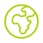 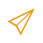 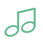 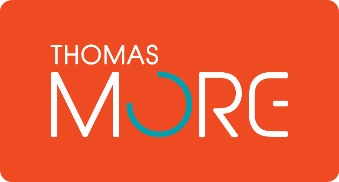 